Паспорт  проекта. 1.  Название проекта: « Сборник сказок»2. Руководитель проекта: Топкова Н. С., учитель начальных классов3. Учебные дисциплины: литературное чтение.4. Возраст учащихся, на который рассчитан проект: 9- 10 лет.5. Состав проектной группы: учащиеся 3 класса.6.Продолжительность проекта: 4недели.7.Режим работы: урок, внеурочная деятельность.8.Тип проекта:по доминирующей деятельности: информационный, практико-ориентированный;по комплексности: предметный;по характеру контактов: внутриклассный;по числу участников: общеклассный;по доминирующей деятельности учащихся: поисковый.по продолжительности: среднесрочный.по характеру контактов между участниками: ученик, учитель, родители.по характеру координации проекта: непосредственный.9.Тема урока: «Сочиняем волшебную сказку»10.Педагогические задачи проекта: Постановка и формулирование проблемы, самостоятельное создание алгоритмов деятельности при решении проблем творческого и поискового характера. Осознанное и произвольное построение высказываний в устной речи с соблюдением нормы построения текста. Развитие творческого мышления;  художественных способностей;пополнить лексический  словарь учащихся, развивать навыки письменной речи.11. Практические цели проекта:Выявить признаки волшебных сказок Выявить особенности книг-сборников;Составить собственные сказки;Оформление книги – сборника с использованием иллюстраций. 12. Вопросы проекта: «Какие признаки есть у волшебных сказок?»,«Как составить сказку с опорой на эти признаки?», «Как подобрать сказочный  сюжет?». « Как оформить сказку?»13. Ресурсы: материальные, информационные.14. Этапы работы над проектом:  I. Мотивационный. II. Планирование деятельности.III. Информационно- операционный  (выполнение проекта).IV. Рефлексивно- оценочный. 15. Конечный результат: создание книги «Сборник сказок учащихся 3 класса».Этапы работы над проектомПерспективы дальнейшего развития проекта.В дальнейшем продукт проекта – «Сборник сказок» будет использован на уроках литературного чтения для анализа и сравнения сказок, а также во время ГПД для чтения.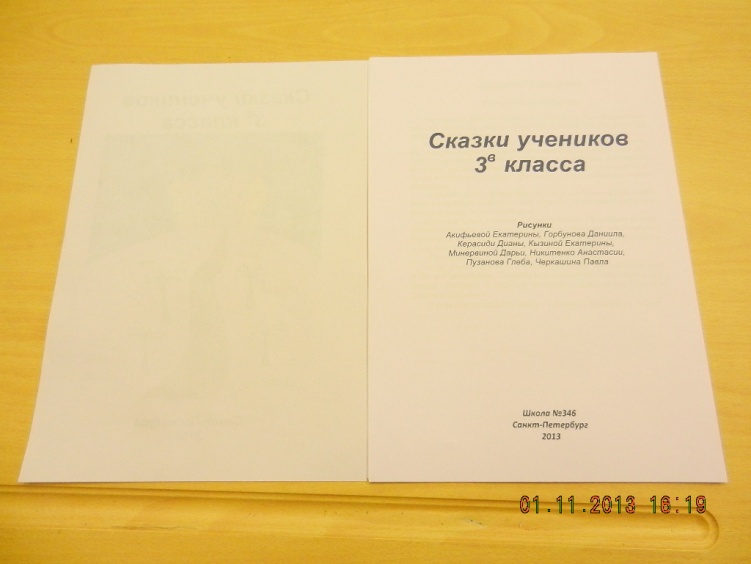 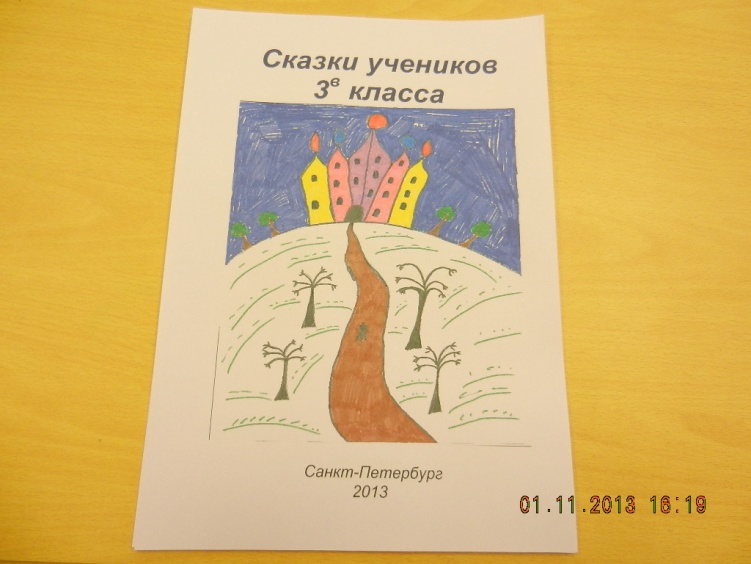 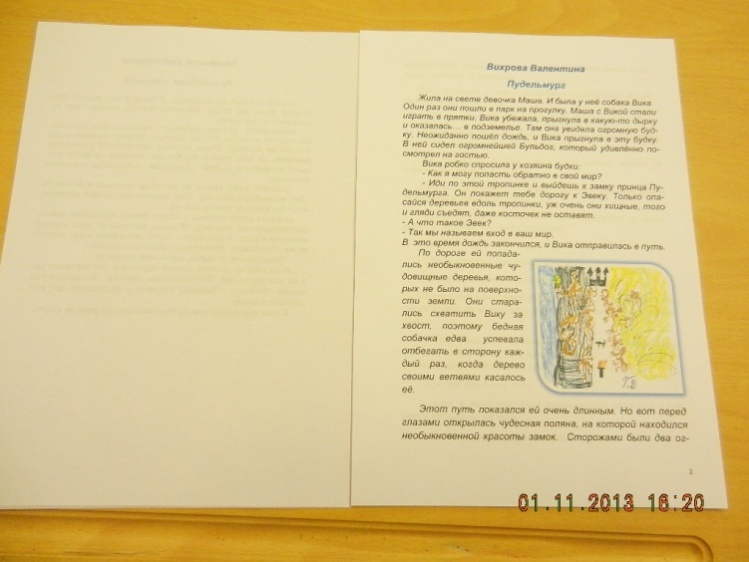 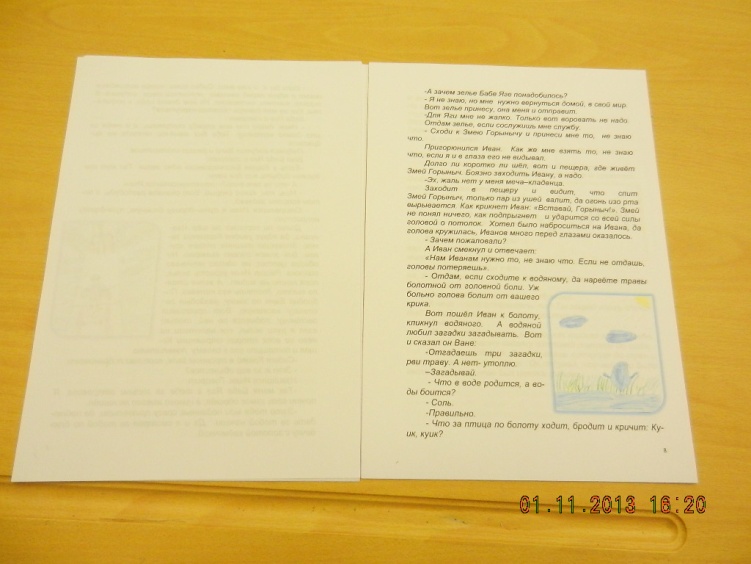 ЭтапыДеятельность учителяДеятельность ученикаДеятельность родителей1. Мотивационныйзаявляет общий   замысел, создает положительный мотивационный   настрой; обсуждают задание;предлагают собственные идеи2. Планирование деятельностипредлагает тему и формулирует проблему проекта;предлагает вид работы;уточняется информация (источники);вырабатывается план действийсогласовываются способы совместной деятельности.осмысливают тему;определяют собственные цели (составление сказки или её иллюстрирование);выясняют возникшие вопросы по оформлениюузнают о плане детей;помогают найти нужную информацию.3. Информационно-  
операционный (выполнение проекта)консультирует.наблюдает за ходом выполнения проекта;координирует действия  участников проекта;поддерживает и помогает тем, кому нужна помощь;помогает в оформлении единой книги сказок.собирают и выбирают нужную информацию;  составляют сказку и оформляют её в письменном виде.Делают иллюстрации к сказкамПринимают  участие в коллективном сочинении сказок, с опорой на особенности их построения. Придумывают  свои сказочные истории. Договариваются друг с другом, выражают свою позицию.помогают оформлять материал в электронном виде.4. Рефлексивно-оценочныйвыступает участником коллективной оценочной деятельности;участвуют в коллективном обсуждении и содержательной оценке результатов и процесса работы;оценивают достижение поставленных целей;рефлексируют;Становятся читателями книги-сборника и делятся своими впечатлениями от прочитанных сказок.